UNIUNEA NAŢIONALĂ A BAROURILOR DIN ROMÂNIA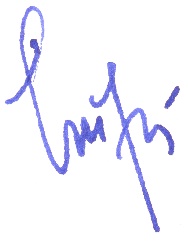 CONSILIUL UNIUNIIHOTĂRÂREA nr. 20610-11 decembrie 2021privind programul de activități al organelor colective de conducere a profesiei de avocat organizate la nivel național în anul 2022În conformitate cu dispozițiile art. 61 alin. (2) și 64 alin. (4) din Legea nr. 51/1995 pentru organizarea și exercitarea profesiei de avocat, republicată, cu modificările și completările ulterioare, art. 81 alin.(1), 84 alin. (3) și 86 alin. (1) din Statutul profesiei de avocat, aprobat prin hotărârea Consiliului Uniunii Naționale a Barourilor din România (UNBR) nr. 64/2011, cu modificările și completările ulterioare, precum și ale art. 14 alin. (1), 26 și 33 din Regulamentul de organizare și funcționare a UNBR și de desfășurare a ședințelor Consiliului UNBR, aprobat prin Hotărârea Consiliului UNBR nr. 05/2011,Luând act de propunerea Comisiei Permanente a UNBR făcută în ședința din 09 decembrie 2021 privind calendarul desfășurării ședințelor Comisiei Permanente a UNBR, ale Consiliului UNBR și a Congresului avocaților, ale examenului de primire în profesia de avocat, ale activităților din cadrul Institutului Național pentru Pregătirea și Perfecționarea Avocaților (INPPA) în vederea dobândirii titlului profesional de avocat definitiv;Ținând cont de propunerile și dezbaterile făcute în cadrul ședinței  Consiliului UNBR privind calendarul activităților organelor centrale ale profesiei de avocat pentru 2022,Consiliul UNBR, în ședința din 10-11.12 2021, adoptă prezentaHOTĂRÂRE:	Art. 1. – Se aprobă calendarul activităților ce urmează a fi desfășurate în anul 2022* de către organele de conducere colectivă ale profesiei de avocat la nivel național: * În cazul în care, în virtutea unor dispoziții normative impuse de protecția sănătății populației, ca urmare a Pandemiei Covid 19 organizarea unor ședințe nu va fi posibilă, acestea vor fi reprogramate pentru o dată ulterioară sau se va proceda la votul electronic/videoconferință, conform celor decise în timp util de organele abilitate ale profesieiCa urmare a experienței din 2020-2021 și având în vedere probleme multiple ce apar pe agenda profesiei de avocat ca urmare a Pandemiei Covid 19, se va menține sistemul întrunirii Comisei Permanente lunar/bilunar (sau ori de câte ori este necesar), în videoconferințe, pentru rezolvarea operativă  a tuturor problemelor privind  profesia.	Art. 2 – Prezenta Hotărâre se publică pe pagina web a UNBR (www.unbr.ro) și se comunică tuturor barourilor și membrilor Consiliului UNBR, INPPA și Casei de Asigurări a Avocaților.CONSILIUL  U.N.B.R. Data:Activitatea:Vineri, 4 februarie 2022 și Sâmbătă, 5 februarie 2022Ședința Comisiei Permanente a UNBR Joi, 10 martie 2022 sau Vineri, 11 martie 2022Ședința Comisiei Permanente a UNBRVineri, 11 martie 2022 și/sau Sâmbătă 12 martie 2022Ședința Consiliului UNBRDuminică, 3 aprilie 2022Examen de primire în profesieVineri, 6 mai 2022 și Sâmbătă, 7 mai 2022Ședința Comisiei Permanente a UNBRMiercuri 22 iunie 2022 Ședința Comisiei Permanente a UNBRJoi 23 iunie 2022Ședința Consiliului UNBRVineri 24 iunie 2022 și Sâmbătă 25 iunie 2022Congresul Avocaților Joi, 8 septembrie 2022 sau Vineri, 9 septembrie 2022Ședința Comisiei Permanente a UNBR  Vineri 9 septembrie 2022 și/sau Sâmbătă 10 septembrie 2022Ședința Consiliului UNBRDuminică, 18 septembrie 2022Examen de primire în profesieVineri, 21 octombrie 2022 și Sâmbătă, 22 octombrie 2022Ședința Comisiei Permanente a UNBRDuminică, 6 noiembrie 2022Examenul de absolvire al INPPAJoi, 8 decembrie 2022 sau Vineri, 9 decembrie 2022Ședința Comisiei Permanente a UNBRVineri, 9 decembrie 2022 și/sau Sâmbătă, 10 decembrie 2022Ședința Consiliului UNBR